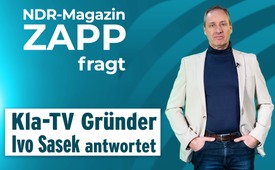 NDR-Medienmagazin ZAPP fragt – Kla.TV-Gründer Ivo Sasek antwortet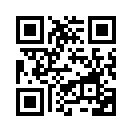 Die alternativen Medien und Kla.TV werden einmal mehr zur Zielscheibe vom NDR-Medienmagazin ZAPP. So lassen es die Fragen von ZAPP-Redakteurin Nicola von Hollander jedenfalls vermuten. Ob ZAPP Sasek auch wirklich zu Wort kommen lässt, wird sich zeigen. Für die Kla.TV-Zuschauer veröffentlichen wir schon einmal die rechtzeitigen Antworten von Ivo Sasek – und zwar in ungekürztem Original-Wortlaut.„Die alternativen Medien und Kla.TV werden einmal mehr zur Zielscheibe vom NDR-Medienmagazin ZAPP. So lassen es die Fragen von ZAPP-Redakteurin Nicola von Hollander jedenfalls vermuten, die gemäss Sendungsankündigung heute Abend zum Thema werden. Ob ZAPP Sasek zu Wort kommen lässt oder ob einmal mehr ein Mantel des Schweigens über die rechtzeitigen Antworten gelegt oder sogar Auszüge aus dem Zusammenhang gerissen wiedergegeben werden, darf nun mit Spannung erwartet werden. Für Sie, liebe Zuschauer, veröffentlichen wir schon einmal vorweg die rechtzeitigen Antworten von Ivo Sasek an Nicola von Hollander – und zwar in ungekürztem Original-Wortlaut.“Beantwortung der Fragen von Nicola von Hollander in der Mail vom 11.8.2022, 12:31 UhrFrage 1: Was sagen Sie dazu, mit Kla.TV antisemitische Inhalte zu verbreiten?Antwort von Ivo Sasek:Ich und wir alle von Kla.TV lieben die Juden, singen sogar mit ihnen zusammen, verteidigen sie wo wir nur können. Der Antisemitismusvorwurf ist eine reine und einzige «Hinein-Interpretations-Lüge», die der Auftragsjournalismus wohl pflichtgemäss gegen alle alternativen Berichterstatter, mit Vorliebe gegen Ivo Sasek und Kla.TV, zu erfüllen hat.Interessant ist, dass wenn wir völlig sachlich, neutral und mit Beweisen über Finanzverbrechen, Pharmaverbrechen, Mobilfunkbetreiber-Verbrechen usw. berichten, die Medien daraus automatisch und konsequent eine antisemitische Attacke deichseln, obgleich unsererseits kein Wort über Juden oder was auch immer gefallen ist. Dasselbe geschieht aber auch, wenn wir völlig neutral Verbrechen jeglicher Gattung aufdecken. Immer geschieht ein und dasselbe!Meine klarste Antwort ist darum: Ihr Medienschaffenden seid die grössten Antisemiten unter diesem Himmel, weil ihr einfach nicht damit aufhören könnt, die Juden überall in Mitleidenschaft zu ziehen. Wisst ihr vielleicht mehr als wir, dass ihr so handelt? Uns interessiert nämlich einzig der Kampf gegen die Ungerechtigkeit, gegen Schädigung, Ausbeutung, Versklavung usw. der Völker. Wir haben null Interesse, diese Verbrechen in Verbindung mit einer Rasse, schon gar nicht mit den Juden, zu bringen. Wurden diese armen Menschen denn nicht schon genug massakriert, dass ihr die Völker immer wieder gegen sie verhetzt, indem ihr überall diesen Antisemitismus schürt, den ganz allein ihr wittert? Was andere tun, ist nicht meine Sache zu beantworten. Ich habe jetzt nur für mich, Kla.TV und die OCG geredet.Frage 2: Wie finanzieren Sie Ihren Onlinesender Kla.TV?Antwort von Ivo Sasek:Im Gegensatz zum Mainstream-Journalismus, der für seine zunehmend verlogene und niederträchtige Berichterstattung jährlich zig Milliarden Zwangsabgaben aus dem Volksvermögen verschlingt, erfüllen alle Kla.TV-Mitwirker tagsüber ihre beruflichen Pflichten und betreiben Kla.TV ehrenamtlich in ihrer Freizeit – auf eigene Kosten. Jedes Studio finanziert sich somit eigenständig, ohne jede gegenseitige Rechenschaftspflicht.Auch sämtliche Kla.TV-Beiträge entstehen auf ehrenamtlicher Basis. Jeder finanziert und verantwortet seinen geleisteten Beitrag selber. Keiner haftet für den anderen.Schlusswort: Kla.TV macht all dies aus einem einzigen Grund: Notwehr gegen Machtmissbraucher höchsten Grades. Vielschichtige Verteidigung der hinters Licht geführten Völker! Wie Sie aus unseren Sendungen ersehen können, stehen auch Sie, Frau von Hollander, in den Diensten von Kreisen, die nicht nur des Landeshochverrats angeklagt sind, sondern auch der mutwilligen Kriegstreiberei, der Volkszerstörung, bis hin zum Völkermord und vielerlei mehr. Sie dienen einem Konglomerat, das vielseitige Berichterstattung lediglich vortäuscht, in Tat und Wahrheit aber unter dem Patronat genau 1nes elitären Kreises steht, der ganz allein das Sagen für sich beansprucht und alles skrupellos niedermacht, was ihm auch nur ansatzweise in die Quere kommt. Kehren Sie sich von Ihrer Mittäterschaft ab, solange Sie noch können, denn die Wahrheit wird zuletzt triumphieren.Ivo Sasekvon is/js.Quellen:-Das könnte Sie auch interessieren:#IvoSasek - Ivo Sasek - Gründer von Kla.TV und vielem mehr... - www.kla.tv/IvoSasek

#Medien - www.kla.tv/Medien

#Medienkrieg - Medienkrieg gegen Kla.TV-Gründer Ivo Sasek
»Verhetzt, verfolgt, verweigert« - www.kla.tv/Medienkrieg

#MedienJagd - Exklusive Statements zur Medien-Jagd auf Kla.TV - www.kla.tv/MedienJagd

#MedienFaelschungen - Medien-Fälschungen - www.kla.tv/MedienFaelschungenKla.TV – Die anderen Nachrichten ... frei – unabhängig – unzensiert ...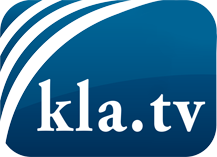 was die Medien nicht verschweigen sollten ...wenig Gehörtes vom Volk, für das Volk ...tägliche News ab 19:45 Uhr auf www.kla.tvDranbleiben lohnt sich!Kostenloses Abonnement mit wöchentlichen News per E-Mail erhalten Sie unter: www.kla.tv/aboSicherheitshinweis:Gegenstimmen werden leider immer weiter zensiert und unterdrückt. Solange wir nicht gemäß den Interessen und Ideologien der Systempresse berichten, müssen wir jederzeit damit rechnen, dass Vorwände gesucht werden, um Kla.TV zu sperren oder zu schaden.Vernetzen Sie sich darum heute noch internetunabhängig!
Klicken Sie hier: www.kla.tv/vernetzungLizenz:    Creative Commons-Lizenz mit Namensnennung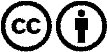 Verbreitung und Wiederaufbereitung ist mit Namensnennung erwünscht! Das Material darf jedoch nicht aus dem Kontext gerissen präsentiert werden. Mit öffentlichen Geldern (GEZ, Serafe, GIS, ...) finanzierte Institutionen ist die Verwendung ohne Rückfrage untersagt. Verstöße können strafrechtlich verfolgt werden.